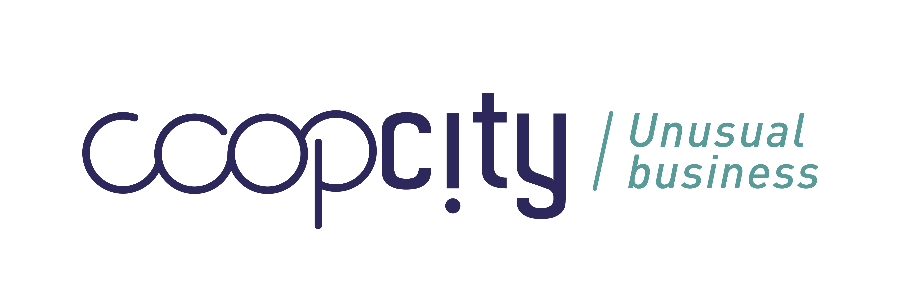 AanvraagformulierSEEDS-PROGRAMMA2024-2025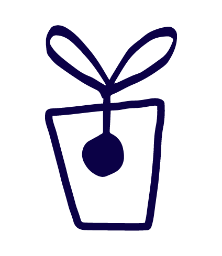 Met het SEEDS-programma steunt COOPCITY projectleiders die hun idee in de praktijk willen brengen via een ondernemersproject dat beantwoordt aan een sociale en/of milieubehoefte in Brussel.Onze begeleiding verloopt in twee fasen:Een acceleratiefase tussen oktober 2024 en maart 2025 waarin je nagaat of je project levensvatbaar is.Een persoonlijke fase op basis van jouw behoeften vanaf eind maart 2025.STAP 1 – Past de begeleiding van COOPCITY bij jouw project?
Je project heeft expliciet tot doel in te spelen op een sociale en/of milieubehoefte (strijd tegen de digitale kloof, toegang tot gezondheidszorg, toegang tot degelijke en inclusieve huisvesting, enz.)Je project omvat een economische activiteit, dwz een doorlopende activiteit om goederen en/of diensten te produceren.De activiteit van je project vindt plaats in Brussel en/of heeft een directe impact op Brussel en zijn inwoners.Je bent van plan de winst van het project (op termijn) te gebruiken ten behoeve van de activiteit en niet voor persoonlijke verrijking van jezelf of anderen.Je beschikt over de vaardigheden om je kernactiviteiten uit te voeren.Je team geeft de voorkeur aan een collectief gedragen project en een gedeeld bestuur.Je team is gemotiveerd om samen te werken met de COOPCITY-gemeenschap.Er is een projectleider beschikbaar op alle data van de groepsopleiding, die ook buiten de opleidingsdagen tijd heeft om te werken.STAP 2 – VUL HET FORMULIER IN
Algemene infoGegevens van je projectWat is de naam van je project? (ook voorlopig)Hoe zou je je project samenvatten in maximaal 10 regels?Wanneer is je project opgericht, of als het nog niet is opgericht, hoelang denk je er al over na?Hoeveel projectleiders zijn er momenteel?Heb je een website of pagina op Facebook, Instagram of LinkedIn?Heb je begeleiding gekregen of krijg je begeleiding bij de ontwikkeling van je project in een andere structuur? (zoals SMart, Jobyourself, Village Partenaire, Start Lab, enz.)?
Gegevens van je onderneming, als die al is opgerichtWat is de juridische vorm van je onderneming?Wat is de volledige benaming van de vennootschap of rechtspersoon?Op welke datum is de juridische structuur opgericht?Ondernemingsnummer van de Kruispuntbank van OndernemingenAdres van de maatschappelijke zetelGegevens van de contactpersoon in je team voor de contacten met COOPCITY AchternaamVoornaamGeboortedatumGenderOnderwijsniveau: lager onderwijs of zonder diploma - lager secundair - hoger secundair -hoger onderwijs van korte duur (3 of 4 jaar)  - hoger onderwijs van lange duur of universiteit Volledig adresGsmE-mailGegevens van alle teamledenAchternamenVoornamenGsm-nummersE-mailadressen
Info over je relatie tot COOPCITYHoe ken je COOPCITY?Heb je al deelgenomen aan een activiteit van COOPCITY? (evenement, workshop, webinar, enz.)Vertel ons over je project(max. 15 regels per antwoord, gelieve je hieraan te houden)
Wat houdt het in? Welk type product of dienst bied je aan? 
Op welk maatschappelijk probleem of behoefte speelt het in? Wie zijn de begunstigden? Welke (in)directe impact zal het hebben op Brussel en zijn inwoners?
Is het al actief en zo ja, op welke manier?
Welke vergelijkbare projecten en initiatieven bestaan er al in Brussel? Op welke manier is je project verschillend of vergelijkbaar daarmee? Is je project vernieuwend?
Heb je partners en middelen gevonden om je project succesvol te lanceren en te ontwikkelen?
Hoe zal je economisch model eruit zien? Op welke manier wil je op korte en middellange termijn inkomsten genereren? Hoe zou je een eventuele winst inzetten?Wil je banen creëren met je project? Op welke termijn? 
Welke concrete acties heb je al ondernomen om je project te lanceren of te realiseren?Als jullie een groep zijn: hoe functioneren jullie als team?Vertel ons wat je nodig hebt
Bij welke aspecten van je ondernemingsproject heb je begeleiding nodig?Wat wil je na de eerste vier maanden begeleiding van COOPCITY (acceleratorfase) meenemen? (instrumenten, vaardigheden, kennis) 
Wat hoop je voor je project en je team bereikt te hebben na deze eerste vier maanden?Wat kan jij bijbrengen aan de andere projectleiders die het programma samen met jou volgen?Je beschikbaarheidHoeveel tijd wil je besteden aan de oprichting en ontwikkeling van je project, los van de opleidingsdagen? Hoe ga je je organiseren om de opleidingsdagen te kunnen bijwonen?Vertel ons over je link met sociaal ondernemerschap
Wat zijn de beweegredenen van je project voor de volgende criteria? Kruis het vakje tussen 1 en 10 aan. 0 = afwezig in mijn project / 10 = centraal in mijn project.De nadruk leggen op het sociale doel en de impact op de begunstigden in plaats van op het winstoogmerk.Snel economisch levensvatbaar zijn (beschikken over voldoende middelen om alle projectuitgaven te dekken).
Een economisch model uitbouwen dat steunt op diverse inkomstenbronnen.Waardevol en duurzaam betaald werk bieden aan het team.Ervoor zorgen dat de begunstigden van het project actief deelnemen aan het ontwerp en de uitvoering van het project.Een democratisch besluitvormingsproces dat niet gebaseerd is op het bezit van financieel kapitaal. STAP 3 – ONDERTEKEN JE FORMULIERHet aanvraagformulier moet door elke projectleider worden ondertekend. Gedaan te
Op
Naam, voornaam				Naam, voornaam:Handtekening					HandtekeningNaam, voornaam:				Naam, voornaam:Handtekening					HandtekeningSTAP 4 – NIETS VERGETEN?Heb je alle vragen van het formulier beantwoord?Heb je de cv’s van je teamleden toegevoegd?Heb je een informatiesessie bijgewoond (verplicht voor het SEEDS-programma)?STAP 5 – STUUR ONS JE AANVRAAGJe stuurt je aanvraag met de verplichte vermelding ‘Aanvraag begeleiding – COOPCITY 2024 – [naam van je project]’Per mail naar het volgende adres:
info@coopcity.besimon@coopcity.beUiterste datum: 18 september 2024 om 10 uurVerantwoordelijke SEEDS-programma:
Simon Ott
0489 11 00 18
simon@coopcity.beSTAP 6 – FOLLOW-UP VAN JE AANVRAAGBij eventuele vragen neemt het COOPCITY-team telefonisch contact met je op tussen 18 september en 2 oktober 2024.Op 2 oktober 2024 wordt de selectie van projecten bekendgemaakt.Veel succes!010010010010010010